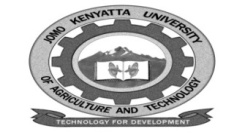 W1-2-60-1-6JOMO KENYATTA UNIVERSITY OF AGRICULTURE AND TECHNOLOGYUNIVERSITY EXAMINATIONS 2014/2015 YEAR III SEMESTER I EXAMINATION FOR THE DEGREE OF BACHELOR OF INFORMATION TECHNOLOGYBBT 2101: APPLICATION PROGRAMMING FOR INTERNETSDATE:AUGUST 2015                                                                                  TIME: 2 HOURS:  INSTRUCTIONS:  Answer question one and any other two questions.QUESTION ONE (30 MARKS)a.	Explain the following web application concepts.				(6 marks)	i.	Internet	ii.	WORLD WIDE WEB	iii.	Browser.b.	Identify five challenges faced by the society as a result of internet connectivity.											(5 marks)c.	Differentiate between the following terms.					(6 marks)	i.	Client side scripting and server side scripting.	ii.	UDP and TCP.	iii.	IP address and domain name.d.	Name two graphic formats used in WWW.					(2 marks)e.	Write HTML code to create the following list.				(6 marks)	GOVERNMENT UNITS IN KENYA	WARDS	CONSTITUNCIES	COUNTIES.	i.	NAKURU	ii.	NAIROBI	iii.	BARINGO	iv.	KERICHO.f.	Outline five advantages of using a browser.					(5 marks)QUESTION TWO (20 MARKS)a.	Explain the following	i.	<01>-	ii.	<u1>	iii.	<li>	iv	<di>	v.	<dt>	vi.	<dd>									(8 marks)b.	Explain how to create the following with regard to frames.			(12 marks)	i.	Creating a frame layout	ii.	Controlling frame appearance	iii.	Creating  frame boardersQUESTION THREE (20 MARKS)a.	Explain the following 								(5 marks)	i.	<HTML><|HTML>	ii.	<HEAD> <|HEAD)	iii.	<TITLE> <|TITLE>	iv.	<BODY> <|BODY>	v.	<TABLE> <|TABLE>b.	Write a html program with a title “internet application” and that displays “my first 	program”.  The background should be  blue, the font color red.		(5 marks)c.	Write the code for creating the following 					(10 marks)	i.	Gender:  male 			female.	ii.	Password	iii.	Vehicle :  Bike				Cor	iv	Select an option 	Option 1	v.	Submit 	clear.QUESTION FOUR (20 MARKS)a.	Describe the following  term	i.	CGL 									(4 marks)	ii.	Java Scripts								(4 marks)b.	Define a web socket.								(2 marks)c.	Discuss current trends in application development.				(10 marks)QUESTION FIVE (20 MARKS)a.	Explain the following terms.	i.	WWW	ii.	Web	iii.	URL	iv.	Hypertext links.b.	Explain the code below and indicate its output.				(4 marks)	<!DOCTYPE html>	<html>	<body>	<hl> javascript statements </h1>	<p> statements are separated by semicolons. </p>	<p> the variables x, y and z are assigned the value 5,6 and 11:<|p)	<pid=”demo”><|p>	<script >	var x=5;	var y=6;	var z=z+y;	document get Element By |d (“demo”).  Inner HTML =Z;	</script>	<|body>	<html>c.	Explain internet based services available to internet users.			(8 marks)